e-newsletter 26 AprilReadings: 25 April Acts 4: 5-12; Psalm 23; 1 John 3; 16-24; John 10: 11-18                                                          2 May: Acts 8: 26-40; psalm 22: 24-30; 1 John 4: 7-21; John 15: 1-8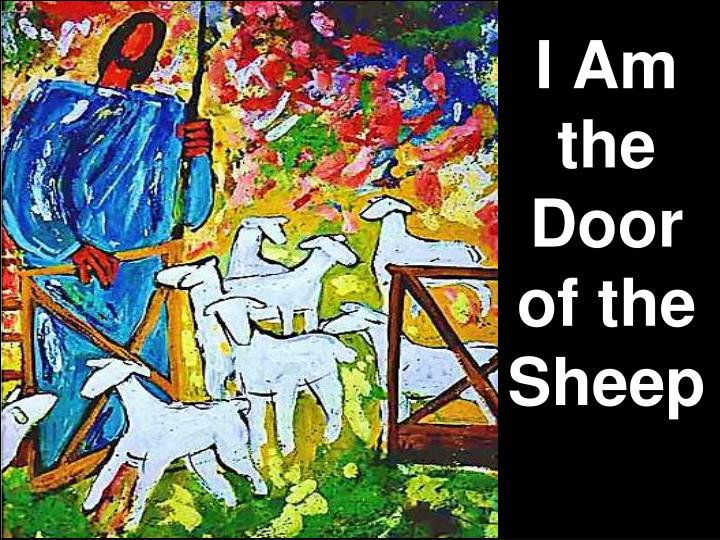 Alleluia Alleluia Christ is risenHe is risen indeed replies this spectacular earth, growing apace, budding and blossoming. We live in a beautiful part of the world, and we cherish it as we walk in it and plant and now: socialise in it in our own gardens!Little did we think we would experience lockdown or the fear of a global pandemic.  Little did we know of the dramatic initiatives discussed now at the World Summit on climate change.  Little did we think we would pay attention to an eighteen year old activist, Greta Thunberg, or a 94 year old David Attenborough. Perhaps we should look a little more quizzically at our complacency, and see if we are willing to start making changes in our own lives, in our home consumption, transport and industry.  Our Diocese is starting, in its way, by asking us to consider how we as church buildings could start making changes and adjustments. I am looking at any ways I which I can modify my own home, lifestyle outlook and habits. Around that I sighted as you probably did, an Orbiter, to generate electricity from wave action, made in Dundee, to move to its destination the Orkney Isles, where it will generate enough energy to use in 140000 homes! Good on us and blessings on them! Church has been granted dispensation to extend their numbers in services.  It might not apply to us with our smaller congregations, but it will make a difference to our Episcopal and ecumenical friends, thinking of Newport Catholic church and other smaller venues.  However the best news is that, AS FROM NEXT WEEK WE WILL BE HAVING COFFEE AFTER SERVICES! As a celebration, do bring some eats, so we can munch and chat!By the way, MANNA COFFEE SHOP reopens on Tuesday so let us make time to share!TUESDAY ECUMENICAL ZOOM at 7pm continues to be a great point of exchange, learning and friendship. Do join us! We are studying topical themes and their texts in the bible. https://us02web.zoom.us/j/85601019298  Meeting ID: 856 0101 9298.  Should you have missed last Tuesday’s meeting, hereis the link: https://us04web.zoom.us/j/76668718011?pwd=NjQ1cjRGL29LSS9wYUVpTHhRak5ldz09
Church at Home: Witness | BibleProject™ so do look at it yourselves in your own time. WEDNESDAY ZOOM at 8pm continues.  We hope that those of you who haven’t been able to attend will re-join us. WEDNESDAY MEDITATION SERVICE at 10.30am continues weekly in Tayport at St Margaret’sSUNDAY THEMES. This week and next week we are looking at three of the I AM sayings of Jesus.  I am the Good Shepherd and I am the Gate on the 26th reveals the nature of Christ, the Christ who was there in the beginning, and spoken of in Exodus to Moses.  Now resurrected, this Christ is universal, timeless, and there to co-create with every part of our lives, whole and shining or broken and dull. Should you wish to have a copy of the sermon’s highlights please just ask!BIRTHDAYS!  ALL BLESSINGS TO THE APRIL BABIES!  Margaret Gray 6 April;  Beartrice Burns 20th April, and Judith for the 27th. And, thank you for mye beautiful birthday card, St Margarets! 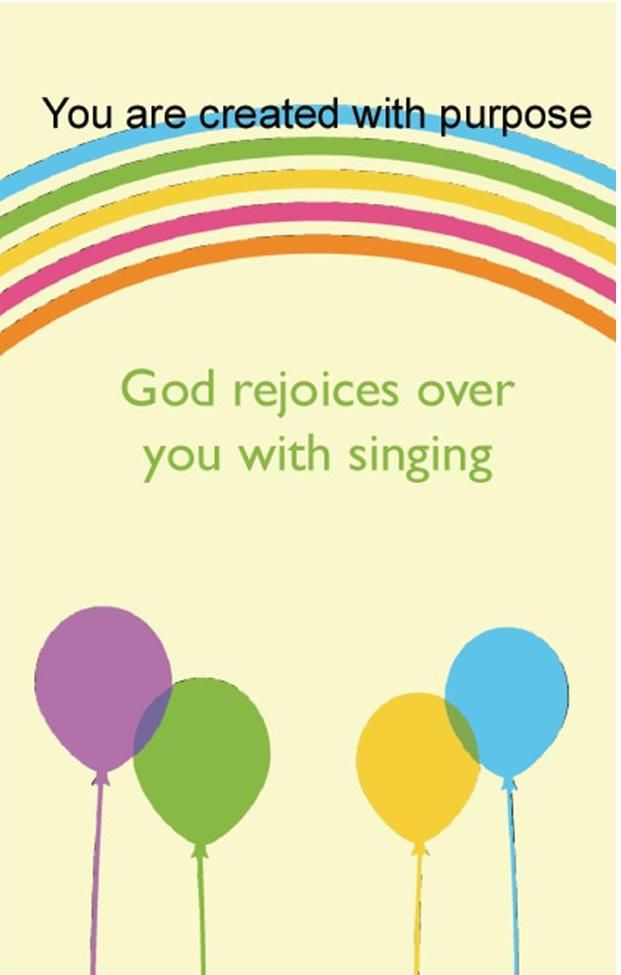 If you’re not on the birthday list, please give us your birthday date.Thank you for sharing your appreciation of this newsletter, especially those of you who cannot attend worship on Sundays and receive printed copies.  I will continue with them, on a bi-weekly basis. It is the place for you to share YOUR news as well, so please do send me your thoughts to share. I have enjoyed meeting several of you over the last weeks, and apart from the sheer pleasure of your hospitality, gardens, walks and friendliness, I believe we are growing a people of power and prayer in our togetherness. God bless you in every way.  Alleluia, Alleluia. Go in peace to serve the LordKathy Barrable07554 508359